Job Aid on how a Postdoc can submit a Leve of Absence (LOA) in AxessAxess Home page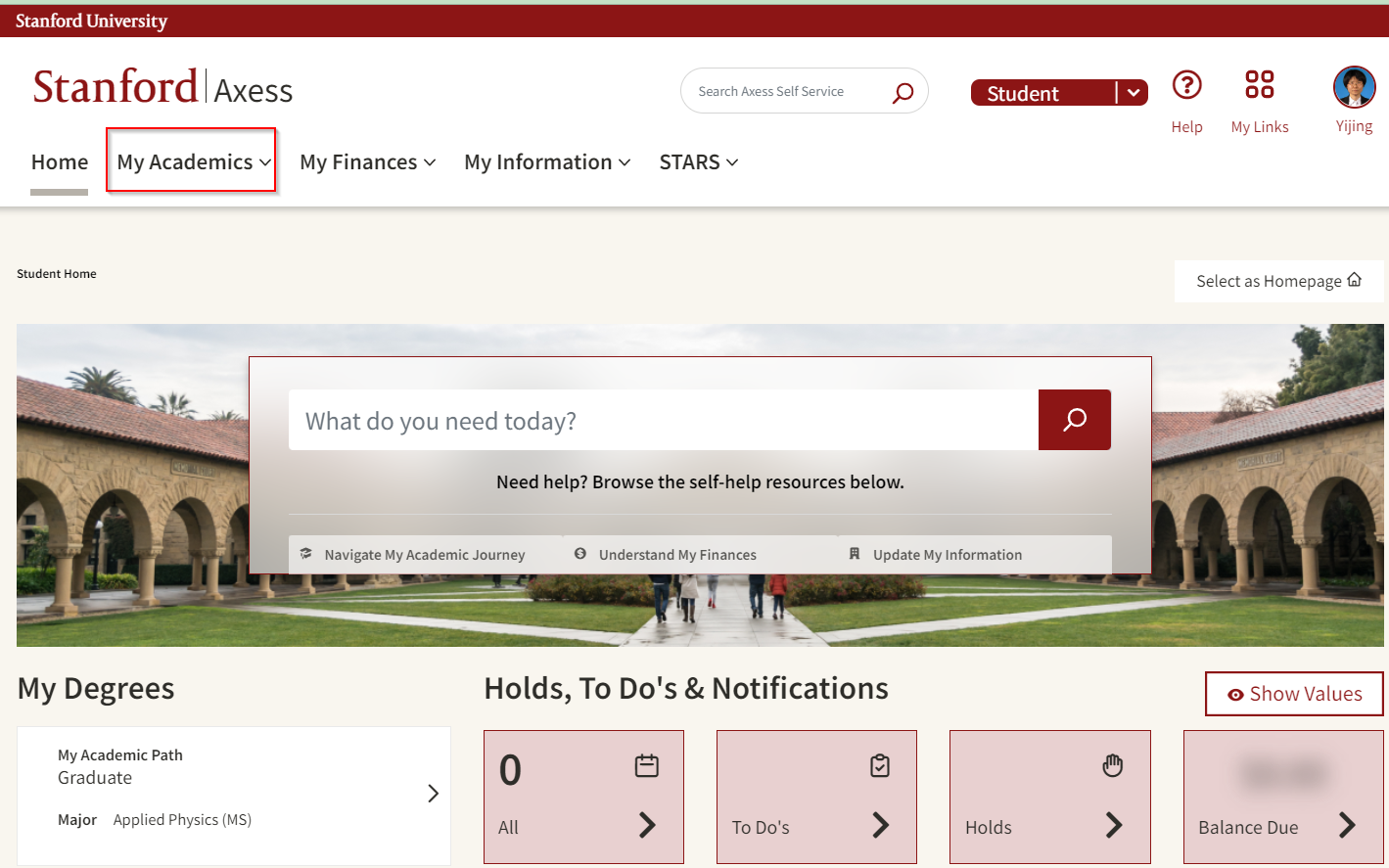 Select: My Academics>Petitions & Forms>Postdoctoral Forms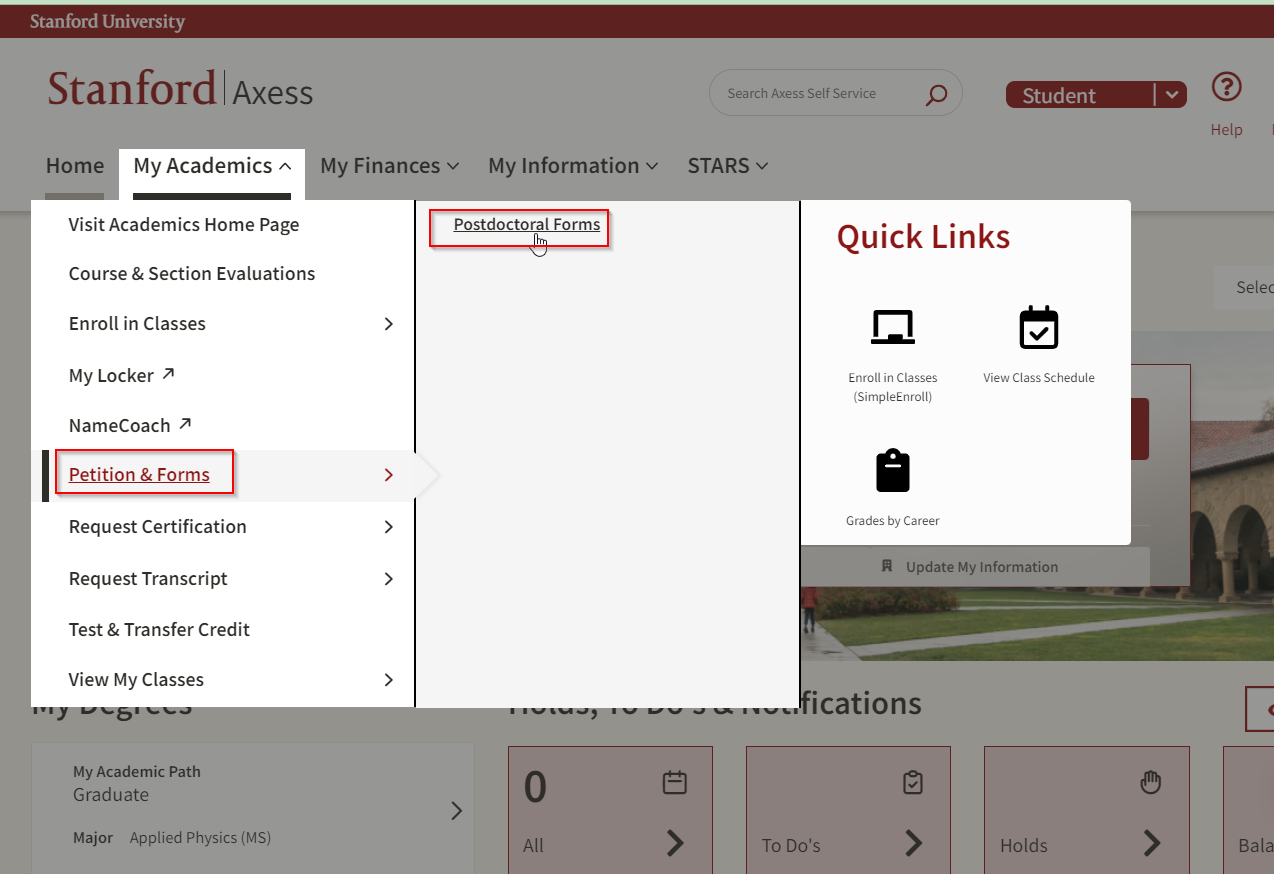 Select: Create LOA Request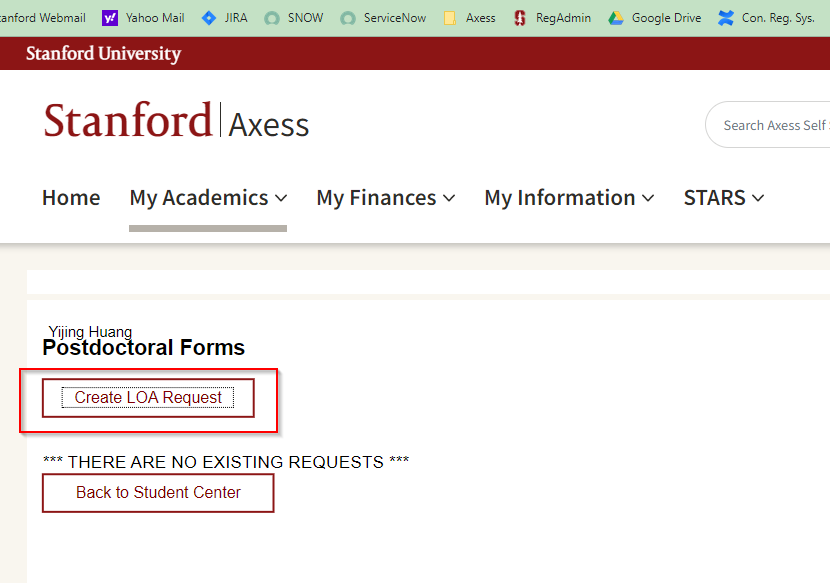 This will open a LOA form with the current appointment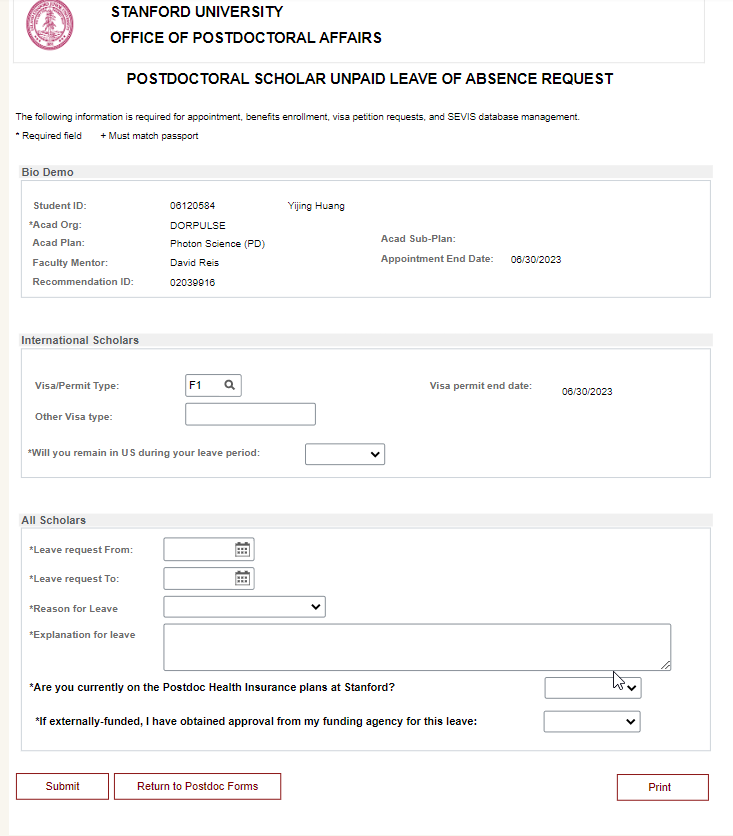 